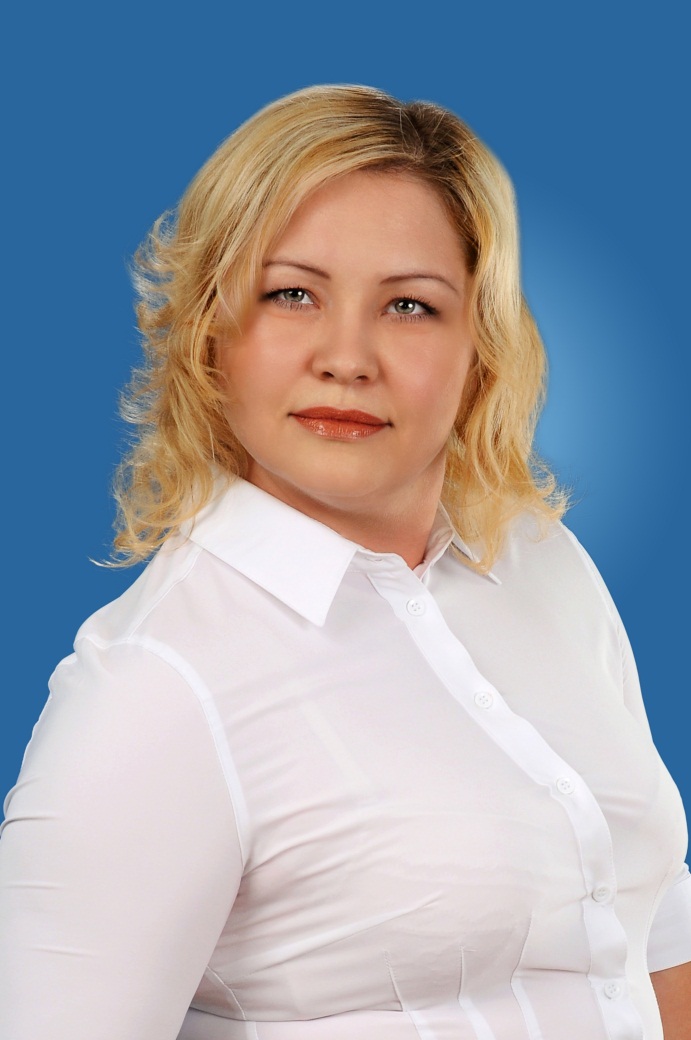                          Прутникова Наталия Станиславовна 
                                           воспитатель
                         первая квалификационная категория
                 Образование - среднее – профессиональное, 
                           педагогический стаж работы 5 лет В своей профессиональной деятельности руководствуюсь следующими принципами:уважай в ребёнке личность;заинтересуй ребёнка так, чтобы  он вновь и вновь ждал с тобой встречи; развивай и совершенствуй своё мастерство.